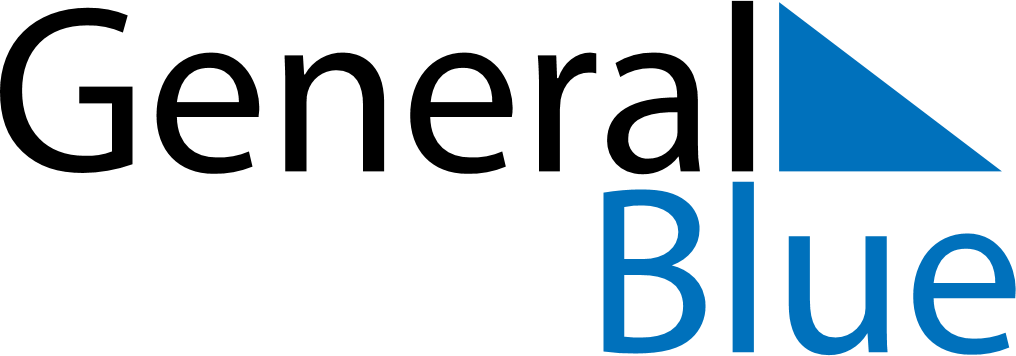 October 2024October 2024October 2024October 2024October 2024October 2024Kungaelv, Vaestra Goetaland, SwedenKungaelv, Vaestra Goetaland, SwedenKungaelv, Vaestra Goetaland, SwedenKungaelv, Vaestra Goetaland, SwedenKungaelv, Vaestra Goetaland, SwedenKungaelv, Vaestra Goetaland, SwedenSunday Monday Tuesday Wednesday Thursday Friday Saturday 1 2 3 4 5 Sunrise: 7:16 AM Sunset: 6:47 PM Daylight: 11 hours and 30 minutes. Sunrise: 7:18 AM Sunset: 6:44 PM Daylight: 11 hours and 25 minutes. Sunrise: 7:20 AM Sunset: 6:41 PM Daylight: 11 hours and 20 minutes. Sunrise: 7:22 AM Sunset: 6:38 PM Daylight: 11 hours and 15 minutes. Sunrise: 7:25 AM Sunset: 6:35 PM Daylight: 11 hours and 10 minutes. 6 7 8 9 10 11 12 Sunrise: 7:27 AM Sunset: 6:33 PM Daylight: 11 hours and 5 minutes. Sunrise: 7:29 AM Sunset: 6:30 PM Daylight: 11 hours and 0 minutes. Sunrise: 7:31 AM Sunset: 6:27 PM Daylight: 10 hours and 55 minutes. Sunrise: 7:33 AM Sunset: 6:24 PM Daylight: 10 hours and 50 minutes. Sunrise: 7:36 AM Sunset: 6:22 PM Daylight: 10 hours and 45 minutes. Sunrise: 7:38 AM Sunset: 6:19 PM Daylight: 10 hours and 40 minutes. Sunrise: 7:40 AM Sunset: 6:16 PM Daylight: 10 hours and 36 minutes. 13 14 15 16 17 18 19 Sunrise: 7:42 AM Sunset: 6:13 PM Daylight: 10 hours and 31 minutes. Sunrise: 7:44 AM Sunset: 6:11 PM Daylight: 10 hours and 26 minutes. Sunrise: 7:47 AM Sunset: 6:08 PM Daylight: 10 hours and 21 minutes. Sunrise: 7:49 AM Sunset: 6:05 PM Daylight: 10 hours and 16 minutes. Sunrise: 7:51 AM Sunset: 6:03 PM Daylight: 10 hours and 11 minutes. Sunrise: 7:53 AM Sunset: 6:00 PM Daylight: 10 hours and 6 minutes. Sunrise: 7:56 AM Sunset: 5:57 PM Daylight: 10 hours and 1 minute. 20 21 22 23 24 25 26 Sunrise: 7:58 AM Sunset: 5:55 PM Daylight: 9 hours and 56 minutes. Sunrise: 8:00 AM Sunset: 5:52 PM Daylight: 9 hours and 51 minutes. Sunrise: 8:02 AM Sunset: 5:50 PM Daylight: 9 hours and 47 minutes. Sunrise: 8:05 AM Sunset: 5:47 PM Daylight: 9 hours and 42 minutes. Sunrise: 8:07 AM Sunset: 5:44 PM Daylight: 9 hours and 37 minutes. Sunrise: 8:09 AM Sunset: 5:42 PM Daylight: 9 hours and 32 minutes. Sunrise: 8:12 AM Sunset: 5:39 PM Daylight: 9 hours and 27 minutes. 27 28 29 30 31 Sunrise: 7:14 AM Sunset: 4:37 PM Daylight: 9 hours and 22 minutes. Sunrise: 7:16 AM Sunset: 4:34 PM Daylight: 9 hours and 18 minutes. Sunrise: 7:19 AM Sunset: 4:32 PM Daylight: 9 hours and 13 minutes. Sunrise: 7:21 AM Sunset: 4:30 PM Daylight: 9 hours and 8 minutes. Sunrise: 7:23 AM Sunset: 4:27 PM Daylight: 9 hours and 4 minutes. 